AGRADECIMIENTOA Dios. A mis padres Rosi y Londres, a mis tíos.Al M.Sc. César F. Guerrero L., Director de Tesis por su valiosa ayuda.DEDICATORIAA mis abuelos Paulina y José.A mis hermanos y primos, sobrinos.A mis amigos y al grupo “Mal Panas”TRIBUNAL DE GRADUACIÓN	Mat. Jorge Medina	M.Sc. César Guerrero	DIRECTOR DEL ICM	DIRECTOR DE TESIS	Ing. Janet Valdivieso	Ing. Oswaldo Valle	VOCAL	VOCALDECLARACIÓN EXPRESA“La responsabilidad del contenido de esta Tesis de Grado, me corresponden exclusivamente; y el patrimonio intelectual de la misma a la ESCUELA SUPERIOR POLITÉCNICA DEL LITORAL”(Reglamento de Graduación de la ESPOL).Dany M. Salazar GonzálezRESUMENEl presente trabajo analiza la incidencia que tiene las Pruebas de Aptitud Académica (PAA) en el rendimiento académico del estudiante dentro de la ESPOL, utilizando técnicas y métodos estadísticos.A continuación se presentará un resumen de cada capítulo de esta tesis:Capítulo I: Se presenta las generalidades de la PAA, conceptos, orígenes, introducción de esta prueba en la ESPOL diseño, estructura, aplicación y ponderación de las pruebas.Capítulo II: Resume el marco teórico de este trabajo, describe la población, las variables de estudio y los conceptos de las técnicas y métodos estadísticos utilizado en el análisis.Capítulo III: Análisis Univariado de los datos, describe la información obtenida por análisis descriptivos y de comportamiento individual, gráfico y analítico, de las variables de estudio.Capítulo IV: Análisis Multivariado de los datos, describe la información obtenida el Análisis de Varianza y el Análisis de Factores, este último reflejará la información más importante de este estudio.INDICE GENERALPag.AGRADECIMIENTO	IDEDICATORIA	IITRIBUNAL DE GRADUACIÓN	IIIDECLARACIÓN EXPRESA	IVRESUMEN	VINDICE GENERAL	VIÍNDICE DE TABLAS	XÍNDICE DE GRÁFICOS	XIINTRODUCCIÓN	11.	GENERALIDADES	21.1.	Prueba de Aptitud Académica (PAA). Conceptos  Básicos	21.1.1.	Habilidad verbal	51.1.2.	Habilidad matemática	81.2.	Estructura de la PAA, tomada en la ESPOL.	91.3.	Breve historia de la Prueba de Aptitud Académica.	12           1.3.1  Origen	12           1.3.2.  Historia de los procesos de admisión en la ESPOL	13           1.3.3.  Adopción de la Prueba de Aptitud Académica en la ESPOL	16           1.3.4.  Proceso de evaluación de Pruebas de Aptitud Académica	182.	MARCO TEÓRICO	232.1.	Descripción de los datos	232.2.	Análisis Descriptivo	29           2.2.1 Conceptos Básicos	292.3.	Análisis de Varianza	372.4.	Análisis Factorial	40           2.4.1  Conceptos Básicos	40           2.4.2  Métodos Factoriales	433.	ANÁLISIS UNIVARIADO DE LOS DATOS	47    3.1.	Variables Demográficas	49           3.1.1.  Análisis Descriptivo	49       3.2.	Pruebas de Ingreso	52           3.2.1. Métodos Descriptivos	52           3.2.2.  Pruebas de Hipótesis	57    3.3.	Materias Básicas	60           3.3.1.  Análisis Descriptivo	60           3.3.2.  Pruebas de Hipótesis	704.	Análisis Multivariado	76    4.1.	Análisis de Varianza (ANOVA)	77    4.2.	Matriz de Correlación	84    4.3.	Análisis de Factores.	87    4.4.	Comportamiento de los factores de las pruebas de aptitud y en el tiempo.	97ConclusionesRecomendacionesSIMBOLOGÍA	μ				Media poblacional	σ2				Varianza poblacional	σ				Desviación estándar poblacional          				Media muestral		s2				Varianza muestral 	s				Desviación estándar muestral	 				Matriz de varianzas y covarianzas	S 				Matriz de varianzas y covarianzas muestral	X Rp	 			Vector aleatorio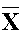 	     Rp			Vector de mediasÍNDICE DE TABLAS ÍNDICE DE GRÁFICOSTabla IDescripción de las variables de estudio................................26Tabla IIEstudiantes que ingresaron a la ESPOL en 1999.................27Tabla IIITabla porcentual de Provincia...............................................51Tabla IVEstadísticas Descriptivas de las Pruebas de Ingreso............54Tabla VPrueba de hipótesis para la mediana y la moda...................59Tabla VITabla de la prueba de hipótesis de Kolmogorov - Smirnov (K-S)......................................................................................60Tabla VIIEstadísticas Descriptivas Cálculo I y Cálculo II (1era,2da,3era y 4ta vez)................................................................................62Tabla VIIIEstadísticas Descriptivas de Física I y Física II (1era,2da,3era y 4ta vez) ...............................................................................65Tabla IXEstadísticas Descriptivas Álgebra Lineal y Química I (1era,2da,3era y 4ta vez) ...........................................................68Tabla XIPrueba de hipótesis para la mediana y la moda73Tabla XIITabla de la prueba de hipótesis de Kolmogorov - Smirnov (K-S)......................................................................................75Tabla XIITabla ANOVA para Prueba de Aptitud Académica Verbal...77Tabla XIVTabla ANOVA de prueba de Aptitud Académica Matemática............................................................................80Tabla XVMatriz de Correlación............................................................85Tabla XVIValores propios y % de explicación.......................................89Tabla XVIIFactores sin rotar...................................................................90Tabla XVIIIFactores rotados....................................................................91Tabla XIXCoeficientes de los puntajes de los Factores Pruebas de Aptitud y Pruebas de Conocimiento......................................99Gráfico IDiagramas de barra de la variable Sexo y tipo de colegio..............................................................................52Gráfico IIHistogramas de las Pruebas de Ingreso..........................57Gráfico IIIHistogramas de Cálculo I, Cálculo II (1era,2da,3era y 4ta vez)...................................................................................64Gráfico IVHistogramas de Física I, Física II (1era,2da,3era y 4ta vez)..67Gráfico VHistogramas de Álgebra Lineal, Química I (1era,2da,3era y 4ta vez)..............................................................................70Gráfico VIMedias de los tratamientos del Factor la Pruebas de Aptitud Académica............................................................82Gráfico VIIMedias de los Tratamientos del Factor vs. la  prueba de Aptitud Académica............................................................83Gráfico VIIIGráfico de verificación del número de factores................88Gráfico IXComportamiento del Factor Pruebas de Aptitud..............101Gráfico XComportamiento del Factor Pruebas de Conocimiento...104